Załącznik nr 1.Zadanie 1Wykreśl z diagramów co druga literę. Odczytane hasło napisz w miejsce kropek                            i wklej do zeszytu.…………………………………………………………………………………Załącznik nr 2.Załącznik nr 3.Zadanie 2 (klasy III – IV)Rozwiąż krzyżówkę. Wyjaśnij znaczenie hasła.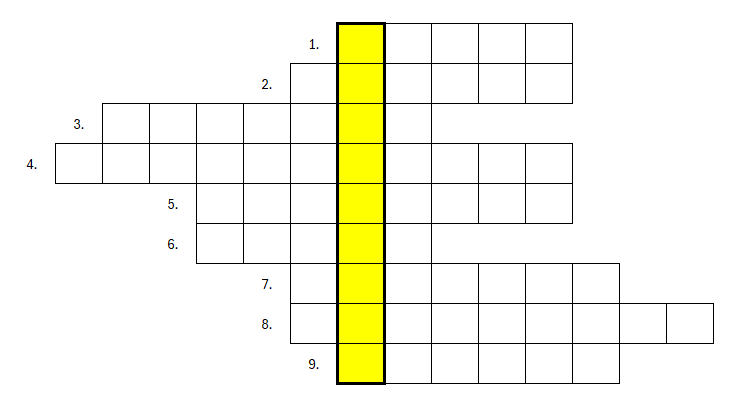 Jeden z atrybutów św. Stanisława.Cecha wyróżniająca św. Stanisława.Wybudowana w miejscu narodzin Stanisława.Ogłoszenie kogoś świętym.Imię króla, który zabił biskupa Stanisława.Jak miała na imię mama świętego?W tym mieście uczył się św. Stanisław. Imię taty św. Stanisława.Miasto, w którym znajduje się grób świętego.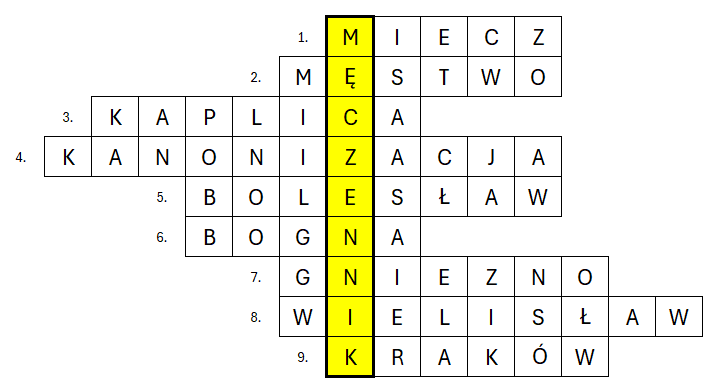 MĘCZENNIK  - człowiek, który zginął w obronie swojej wiary, swoich przekonań. Załącznik nr 4.Zadanie 2 (klasy I - II)Zakreśl wyrażenia związane z życiem św. Stanisława.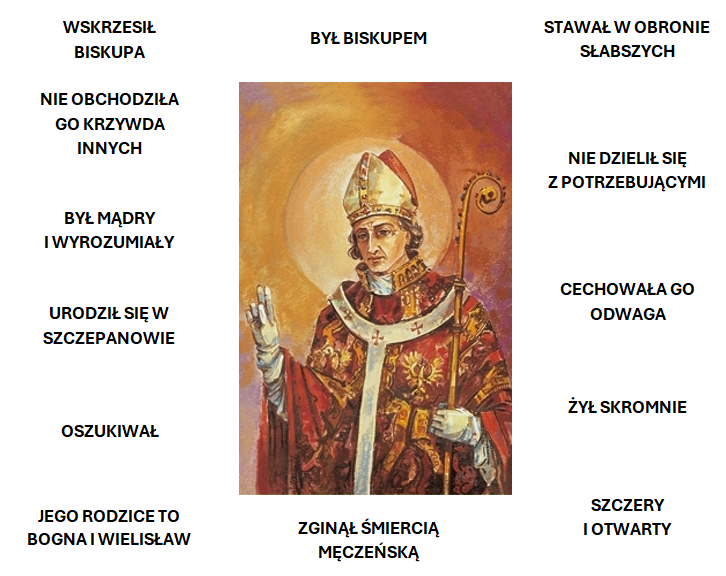 BOIMSEKWUCPSMTCAONKITSGŁBADWTemat: Święty Stanisław  – biskup i męczennik,                                                 patron Polski i diecezji płockiej.